О мерах по обеспечению безопасности населения на водоемах в зимний период 2022-2023 годов на территории муниципального образования «Краснинский район»	Смоленской областиВ соответствии с Правилами охраны жизни людей на воде в Смоленской области, утвержденными постановлением Администрации Смоленской области от 31.08.2006 года №322, в целях повышения эффективности работы по обеспечению безопасности людей на водных объектах в зимний период 2022-2023 годов, снижения несчастных случаев и гибели людей на водных объектах Краснинского района Смоленской области, обеспечения безопасного отдыха населения на водоемах района в период ледостава, Администрация муниципального образования «Краснинский район» Смоленской области постановляет:На заседании комиссии района по предупреждению и ликвидации чрезвычайных ситуаций и обеспечению пожарной безопасности рассмотреть вопрос: «Работа органов муниципального образования «Краснинский район» Смоленской области по обеспечению безопасности людей на водных объектах в зимний период 2022-2023 годов. В связи с отсутствием необходимости в ледовых переправах (переходах) на территории муниципального образования «Краснинский район» Смоленской области, устройство несанкционированных ледовых переправ (переходов) - запретить.Главному специалисту Администрации муниципального образования «Краснинский район» Смоленской области (Н.И.Романов) в течение всего зимнего периода организовать информирование по вопросам обеспечения безопасности людей на водных объектах, о погодных условиях, состоянии льда: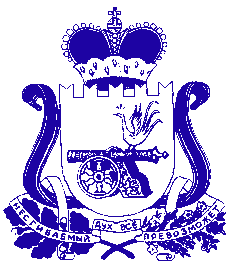 АДМИНИСТРАЦИЯ МУНИЦИПАЛЬНОГО ОБРАЗОВАНИЯ «КРАСНИНСКИЙ РАЙОН»  СМОЛЕНСКОЙ ОБЛАСТИП О С Т А Н О В Л Е Н И Еот 18.11.2022 № 553- отдел городского хозяйства Администрации муниципального образования «Краснинский район» Смоленской области;-  Глав сельских поселений Краснинского района Смоленской области.Рекомендовать Главам сельских поселений Краснинского района Смоленской области организовать обеспечение безопасности людей на водных объектах Краснинского района Смоленской области:4.1. В местах, специально неустановленных для перехода (переезда), где возможен переход (переезд) по льду людей и автотранспорта, установить специальные знаки о запрещении перехода (переезда) по льду.4.2. Организовать проведение бесед с рыбаками, любителями подледного лова рыбы, по мерам безопасности на льду.4.3. Организовать изготовление памяток населению «Меры безопасности на льду».Начальнику отдела образования Администрации муниципального образования «Краснинский район» Смоленской области (Ю.С. Круглей) организовать в учебных заведениях проведение уроков безопасности по теме: «Правила безопасности на льду».            6. Рекомендовать начальнику отделения полиции по Краснинскому району МВД России   МО  «Руднянский» (С.А. Грибачев)    обеспечить    контроль	  за   соблюдением населением установленных ограничений.	            7. Контроль за исполнением настоящего постановления возложить на заместителя Главы муниципального образования «Краснинский район» Смоленской области  А.В.Герасимова.Глава муниципального образования
«Краснинский  район»Смоленской области                                                                                 С.В. Архипенков